Управление финансов Липецкой области в соответствии с письмом Министерства финансов Российской Федерации от 28.04.2020 № 02-07-07/34963 «О применении КБК . в связи с вступлением в силу Федерального закона от 15 апреля 2019 года № 62-ФЗ «О внесении изменений в Бюджетный кодекс Российской Федерации»,  п.274 Приказа Министерства финансов Российской Федерации от 28.12.2010 №191н, Соглашением о порядке и сроках представления бюджетной отчетности по доходам, администрируемым УМВД России по Липецкой области  от 16.11.2018 года, сообщает  состав отчетности об исполнении областного бюджета за 9 месяцев 2020 года:-  Отчет об исполнении бюджета главного распорядителя (распорядителя), получателя бюджетных средств, главного администратора, администратора источников финансирования дефицита бюджета, главного администратора, администратора доходов бюджета (ф. 0503127, ф.0503127_ЭКР); -  Пояснительная записка (ф.0503160) (текстовая часть). -  Сведения об исполнении бюджета (ф.0503164);- Сведения по дебиторской и кредиторской задолженности (ф.0503169)- по дебиторской задолженности;- Сведения по дебиторской и кредиторской задолженности (ф.0503169)- по кредиторской задолженности.        Отчетность представляется в срок не позднее 15 октября 2020 года в программном комплексе «Свод - Смарт» подписывается электронно-цифровой подписью руководителя и  на бумажных носителях не представляется. 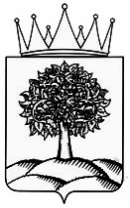 РОССИЙСКАЯ ФЕДЕРАЦИЯЛИПЕЦКАЯ ОБЛАСТЬУПРАВЛЕНИЕ ФИНАНСОВ. Липецк, пл. им. Г.В. Плеханова, 4тел./факс (4742) 36-84-70, (4742)36-84-28E-mail: obl@fin.lipetsk.ruУМВД России по Липецкой областиУМВД России по Липецкой областиНа №        от        УМВД России по Липецкой областиЗаместитель начальника управленияЛ. В. ХожайноваПьянникова С.А.4742 368 452Пьянникова С.А.4742 368 452Пьянникова С.А.4742 368 452Пьянникова С.А.4742 368 452